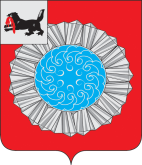 Российская  ФедерацияИркутская областьСлюдянский муниципальный районДУМА СЛЮДЯНСКОГО МУНИЦИПАЛЬНОГО РАЙОНА Р Е Ш Е Н И ЕРешение принято районной Думой  25 марта 2021 г. О деятельности Областного государственного казенного учреждения «Управление социальной защиты населения по Слюдянскому району» за 2020 годЗаслушав информацию директора областного государственного казенного учреждения «Управление социальной защиты населения по Слюдянскому району» Кыштымовой Веры Георгиевны «О деятельности Областного государственного казенного учреждения «Управление социальной защиты населения по Слюдянскому району» за 2020 год», руководствуясь ст.ст. 31, 48 Устава Слюдянского муниципального района (новая редакция), зарегистрированного постановлением Губернатора Иркутской области от 30 июня 2005 года № 303-п,РАЙОННАЯ ДУМА РЕШИЛА:1. Информацию директора областного государственного казенного учреждения «Управление социальной защиты населения по Слюдянскому району» Кыштымовой Веры Георгиевны «О деятельности Областного государственного казенного учреждения «Управление социальной защиты населения по Слюдянскому району» за 2020 год» принять к сведению (Приложение). 2. Разместить настоящее решение на официальном сайте администрации Слюдянского муниципального района http://www.sludyanka.ru, в разделе «Дума».Председатель Думы Слюдянского муниципального района                                                А.В. Николаев                        от  25.03.2021 г. № 18 – VII рдПриложениек решению Думы Слюдянского муниципального районаот 25.03.2021 года  № 18 –VII рдИнформация о деятельности Областного государственного казенного учреждения «Управление социальной защиты населения по Слюдянскому району» за 2020 годУчреждение  является территориальным  подразделением министерства социального развития, опеки и попечительства Иркутской области.         Местонахождение учреждения по Слюдянскому району: 665904 Иркутская обл., г.Слюдянка, ул. Советская 34, тел. (839544)51129; (839544)51704, 52133.Всего мер социальной поддержки 123, из них, предоставляемые:- семьям, имеющим детей - 54- в натуральной форме – 17- в виде денежных выплат отдельным категориям граждан – 52.Итого региональные меры социальной поддержки – 90            федеральные меры социальной поддержки  – 33Всего категорий получателей услуг 104, из них меры социальной поддержки, предоставляемые:- семьям, имеющим детей - 31- в натуральной форме – 37- в виде денежных выплат отдельным категориям граждан – 36.В 2020 году общее количество принятых заявлений на предоставление государственных услуг – 15335 (в 2019 г. – 13924, в 2018 г. -13400), в том числе, поступивших через МФЦ – 5211  (34 %)  от принятых заявлений          (в 2019 г. – 5002, в 2018 г. – 4701), получено в эл. виде и через ящик – 7490. В связи с возникновением чрезвычайной ситуации, связанной с распространением новой  коронавирусной  инфекции,  вызванной COVID -19 в учреждении с 30 марта 2020 года был ограничен прием граждан, т.е. документы принимались  по   эл. почте,  через портал  гос. услуг,  через МФЦ «Мои документы»,  через ящик, установленный в фойе учреждения. В период с 01.04.2020г. по 30.09.2020г. и с 01.10.2020 по 28.02.2021 года было проведено автоматическое продление мер социальной поддержки.        В 2020 году  количество людей, подавших заявления составило 6871, из них 1472 гражданина старшего поколения, 5399 - семьи, имеющие детей.  Всего получателей 14010 чел., им назначено 24961 - меры социальной поддержки.Наиболее актуальные вопросы, интересующие граждан на личном приеме, по телефону следующие: - о продлении мер социальной поддержки;  - о порядке  предоставления мер социальной поддержки по оплате коммунальных услуг;- о предоставлении новых мер социальной поддержки;-  о сроках  предоставления выплат мер социальной поддержки;- смена выплатных реквизитов.С  01 января 2020 года отдельным категориям гражданам предоставляются новые меры социальной поддержки:1. Региональная социальная доплата к пенсии в соответствии с  постановлением Правительства Иркутской области от 22.11.2019 года           №  974-пп « Об установлении отдельным категориям граждан, проживающим на территории Иркутской области, региональной социальной доплаты к пенсии».2. Ежемесячная денежная выплата на  ребенка в возрасте  от трех до семи лет включительно   в соответствии с Указом Президента Российской Федерации от 20.03.2020 года № 199 «О дополнительных мерах государственной поддержки семей, имеющих детей».  В период с 1 сентября 2020 года по 30 ноября 2020 года была предоставлена  единовременная  денежная выплата семьям, имеющим детей в возрасте от 16 до 18 лет в размере  10000 рублей  в соответствии   с Законом Иркутской области от 20.08.2020 года № 74-оз «О дополнительной мере социальной поддержки семей, имеющих детей».         В соответствии с Указом Губернатора Иркутской области от 03.02.2020 года № 24-уг «О предоставлении отдельным категориям граждан, проживающим на территории Иркутской области, единовременной денежной выплаты в связи с 75-летием Победы в Великой  Отечественной войне 1941-1945 годов» (10000 рублей)  в марте 2020 года   был завершен прием заявлений на данную выплату.  174 заявления от граждан были утверждены для предоставления единовременной денежной выплаты по категориям:- участник Великой Отечественной войны – 7;- бывшие несовершеннолетние узники фашистских концлагерей -5;- лица, награжденные знаком "Жителю блокадного Ленинграда" – 2;- лица, проработавшие в тылу в период с 22.06.1941 по 9.05.1945 не менее 6 месяцев, исключая период работы на временно оккупированных территориях СССР, либо награжденным орденами или медалями СССР за самоотверженный труд в период Великой Отечественной войны – 126;- члены семей погибших (умерших) инвалидов ВОВ, участников Великой Отечественной войны – 34.      Учреждением  оказано полное содействие органам местного самоуправления Слюдянского района в формировании и регулярной актуализации списков ветеранов Великой отечественной войны,  которые подлежали награждению юбилейной медалью «75 лет Победы в Великой Отечественной войне 1941-1945 г.»,  проведены 3 сверки с отделением ПФР в Слюдянском районе.   Всего вручено 139 медалей.               В 2020 году специалистами учреждения проведена работа в следующем направлении: В соответствии с  внесенными изменениями в Закон Иркутской области от 19.07.2010 года № 73-оз «О государственной социальной помощи отдельным категориям граждан в Иркутской области», в том числе в части установления размеров предоставления государственной социальной помощи на основании социального контракта с учетом содержания конкретной программы социальной адаптации, а также дополнения условий предоставления государственной социальной помощи  всего в 2020 году было заключено 16 контрактов.Мероприятия в рамках социального контракта направлены на поиск выхода малоимущих граждан из сложного материального положения:- ведение личного подсобного хозяйства (приобретение скота, птицы, пчел, сельскохозяйственной техники, строительство и ремонт строений для их содержания) – 13 контрактов;- приобретение теплиц, посадочного материала, удобрений, специального инвентаря для развития садоводства, огородничества- 1 контракт;- изготовление швейных изделий, в том числе одежды- 1 контракт;- поиск работы, прохождение профессионального обучения и получения дополнительного профессионального образования- 1 контракт. С 2021 года условия по заключению социального контракта изменены.Областной конкурс по развитию личного подсобного хозяйства «Лучшая семейная усадьба» среди многодетных семей Иркутской области, воспитывающих пять и более детейВ соответствии с Положением о порядке и условиях проведения областного конкурса по развитию личного подсобного хозяйства «Лучшая семейная усадьба» среди многодетных семей Иркутской области, воспитывающих пять и более детей, утвержденным постановлением Правительства Иркутской области от 16 июля 2013 года № 259-пп (в редакции постановления Правительства Иркутской области от 24 апреля 2019 года № 329-пп), были подготовлены и направлены в министерство социального развития, опеки и попечительства Иркутской области документы на семью Кубата Лины Сергеевны и семью Губановой Натальи Геннадьевна. По итогам конкурса семья Кубата Л.С. заняла поощрительное место в номинации «Лучшая городская усадьба». Размер социальной выплаты составил 50 000 руб.            Областной конкурс по предоставлению автотранспорта (микроавтобуса) многодетным семьям, имеющим восемь и более детей, не достигших возраста 18 лет, в том числе воспитывающим детей-сирот и детей, оставшихся без попечения родителейВ соответствии с Положением о порядке проведения конкурса по предоставлению автотранспорта (микроавтобуса) многодетным семьям, имеющим восемь и более детей, не достигших возраста 18 лет, в том числе воспитывающим детей-сирот и детей, оставшихся без попечения родителей, утвержденным приказом министерства социального развития, опеки и попечительства Иркутской области от 21 декабря 2015 года № 181-мпр, были подготовлены и направлены в министерство социального развития, опеки и попечительства Иркутской области документы на семью Кубата Марины Сергеевны. По итогам конкурса призового места семья Кубата  М.С. не заняла.Областной конкурс «Почетная семья Иркутской области»В соответствии с Положением о порядке и условиях проведения ежегодного областного конкурса «Почетная семья Иркутской области», утвержденным приказом министерства социального развития, опеки и попечительства Иркутской области от 6 декабря 2016 года № 186-мпр, были подготовлены и направлены в министерство социального развития, опеки и попечительства Иркутской области документы на семью Кадова Ильи Сергеевича и семью Осипова Михаила Николаевича. По итогам конкурса семья Осипова И.Н. заняла поощрительно место в номинации «Многодетная семья». Размер социальной выплаты составил 100 000 рублей.В 2021 году семья Кадова Ильи Сергеевича планирует повторно участвовать в конкурсе в номинации «Молодая семья».О мероприятиях, связанных с новогодними праздниками для детейВ соответствии с Приказом министерства социального развития, опеки и попечительства Иркутской области от 08 сентября 2011 года № 118-мпр «О порядке организации проведения мероприятий, связанных с новогодними праздниками для детей» в  2020 году  учреждением выдано 258  новогодних подарков детям в возрасте от 3 до 14 лет из числа детей-сирот и детей, оставшихся без попечения родителей, детей-инвалидов, ВИЧ-инфицированных детей, на основании заявлений их родителей или законных представителей.   Организация бесплатного зубопротезированияВ целях предоставления услуги бесплатного зубопротезирования в соответствии с Законом Иркутской области от 17 декабря 2008 года № 105-оз «О мерах социальной поддержки отдельных категорий ветеранов в Иркутской области» на 2020 были заключены 2 контракта с ОГБУЗ «Слюдянская РБ» и 1 контракт с ООО «Вита-Дент». Сумма заключенных контрактов составила 1699,29 тыс. рублей.В соответствии с Законом Иркутской области от 17 декабря 2008 года № 120-оз «О мерах социальной поддержки реабилитированных лиц и лиц, признанных пострадавшими от политических репрессий, в Иркутской области» на 2020 год был заключен 1 контракт с ОГБУЗ «Слюдянская РБ» на общую сумму 49,89 тыс.руб.В соответствии с Законом Иркутской области от 13 июля 2018 года     № 72-оз «О ветеранах труда Иркутской области» на 2020 год было заключено 3 контракта с ОГБУЗ «Слюдянская РБ» на общую сумму 231,53 тыс.руб.Услугой бесплатного зубопротезирования в 2020 году воспользовались 94 ветерана труда, 3 реабилитированных лица и 15 ветеранов труда Иркутской области.Медицинским организациям возмещены расходы, связанные с предоставлением услуг по бесплатному изготовлению и ремонту зубных протезов гражданам, включенным в областной регистр, в сумме 1980,71 тыс. рублей. Денежные средства освоены в полном объеме. Средняя стоимость зубопротезирования – 17,68 тыс. рублей.Организация санаторно-курортного леченияВ соответствии с Положением о порядке и условиях обеспечения в 2016 - 2024 годах в Иркутской области ветеранов труда и ветеранов труда Иркутской области путевками на санаторно-курортное лечение, утвержденным постановлением Правительства Иркутской области от 22 декабря 2015 года № 670-пп  в 2020 году поставлены на учёт для получения санаторно-курортной путёвки 33 гражданина, в том числе 24 ветерана труда, 9 ветеранов труда Иркутской области. В 2020 году путевки на санаторно-курортное лечение  получили 16 человек, в том числе 9 ветеранов труда и 7 ветеранов труда Иркутской области. По состоянию на 1 января 2021 года на учете для получения путевки состоит 72 ветерана труда и 10 ветеранов труда Иркутской области.Обеспечение путёвками на санаторно-курортное лечение за счёт средств областного бюджета инвалидов Великой Отечественной войны из числа лиц, указанных в подпункту 1 статьи 4 Федерального закона от 12 января 1995 года № 5-ФЗ «О ветеранах», ветеранов Великой Отечественной войны и ветеранов боевых действий, членов семей погибших (умерших) инвалидов войны, участников Великой Отечественной войны и ветеранов боевых действий (ПОБЕДА) в 2020 году не осуществлялось в связи со сложившейся санитарно-эпидемиологической обстановкой. По состоянию на 1 января 2021 года на учете для получения путевки состоит 3 человека.Жилищные субсидии гражданам, выезжающим из районов Крайнего Севера и приравненных к ним местностейВ очереди граждан, имеющих право на получение социальных выплат для приобретения жилья, по состоянию на 1 января 2020 года в Слюдянском районе Иркутской области состояло 18 семей.По итогам  приема заявлений о подтверждении участия в ведомственной целевой программе «Оказание государственной поддержки гражданам в обеспечении жильем и оплате жилищно-коммунальных услуг» государственной программы Российской Федерации «Обеспечение доступным и комфортным жильем и коммунальными услугами граждан Российской Федерации», в сводный список на 2021 год включено 18 семей, в том числе 15 человек в категории «пенсионеры из числа граждан, выехавших из районов Крайнего Севера и приравненных к ним местностей», и 3 человека в категории «работающие из числа граждан, выехавших из районов Крайнего Севера и приравненных к ним местностей».Дополнительно: в связи с утратой права на данную меру социальной поддержки в конце года снята с учета 1 семья (категория «пенсионеры»). В январе 2021 года  по этой же причине снято с учета 2 семьи (категория «пенсионеры» и категория «работающие»). По состоянию на 12 февраля 2021 года органами местного самоуправления проводится работе по проверки сохранения нуждаемости в улучшении жилищных условий в отношении еще 2-х семей.  Обеспечение жильем отдельных категорий гражданЧисленность отдельных категорий ветеранов, инвалидов и семей, имеющих детей-инвалидов, нуждающихся в улучшении жилищных условий, и вставших на учет до 1 января 2005 года по состоянию на 1 апреля 2020 года составила 30 человек.В 2020 году указанным категориям граждан выдано 7 свидетельств о предоставлении социальной выплаты на приобретение или строительство жилого помещения на общую сумму 5871,47 тыс.руб. Свидетельства реализованы в установленные сроки.Обеспечение жильем граждан, подвергшихся воздействию радиации вследствие катастрофы на Чернобыльской АЭСГраждан из числа лиц, подвергшихся радиационному воздействию вследствие катастрофы на Чернобыльской АЭС, аварии на производственном объединении «Маяк», подтвердивших свое участие  в ведомственной целевой программе «Оказание государственной поддержки гражданам в обеспечении жильем и оплате жилищно-коммунальных услуг» государственной программы Российской Федерации «Обеспечение доступным и комфортным жильем и коммунальными услугами граждан Российской Федерации» в 2020 году не было. На 2021 года перерегистрацию так же никто не проходил.                            Выдача удостоверений В 2020 году выдано 66  удостоверений, в том числе:ветеранам труда -  7 шт.;ветеранам труда Иркутской области – 24 шт.;ветеранам Великой Отечественной войны – 3 шт.;многодетным семьям – 32 шт.По состоянию на 12 февраля 2021 года выдано еще 4 удостоверения.Дополнительно: с сентября 2020 года приступили к вручению нагрудных знаков «Ветеран труда Иркутской области». С начала выдачи по состоянию на 1 февраля 2021 года было вручено 175 знаков из 187 (причины невручения: временный выезд граждан за пределы района, региона, нахождение на самоизоляции или лечении, смерть). По состоянию на 12 февраля 2021 года вручено 186 знаков из 187 (1 знак не вручен по причине смерти гражданина).Выдача месячных проездных билетов (для проезда по сезонным (садоводческим) маршрутам)В 2020 году выдача бланков строгой отчетности месячных проездных билетов осуществлялась сотрудниками ОГКУ «УСЗН по Слюдянскому району» совместно с сотрудниками ОГБУСО «КЦСОН Слюдянского району», волонтерами и перевозчиками безвозмездно путем доставки билетов на дом. В течение сезона в общей сложности доставлено 787 билетов.Лекарственное обеспечениеНа 2020 год были заключены договоры с ООО «ЭКО-хим о возмещении расходов в связи с предоставлением отдельным категориям граждан в Иркутской области мер социальной поддержки по льготному лекарственному обеспечению. По состоянию на 1 января 2021 года предоставлены меры социальной поддержки по оплате в размере 50 процентов стоимости лекарственных препаратов для медицинского применения, отпускаемых по рецептам на лекарственные препараты, труженикам тыла, реабилитированным лицам и лицам, признанным пострадавшими от политических репрессий:Количество реабилитированных – 6 чел.По состоянию на 1 января 2021 года предоставлены меры социальной поддержки по бесплатному обеспечению лекарственными препаратами детей в возрасте до трех лет из семей одиноких родителей и малоимущих семей, а также детей в возрасте до шести лет из многодетных семей; детей в возрасте до четырех лет из малоимущих семей:Дети до 6 лет из многодетных семей:- количество детей – 142 чел.- количество рецептов – 718 шт.Дети до 3 лет одиноких родителей:- количество детей – 10 чел.- количество рецептов – 45 шт.Дети до 3 лет из малоимущих семей:- количество детей – 4 чел.- количество рецептов – 16 шт.Дети до 4 лет из малоимущих семей:- количество детей – 81 чел.- количество рецептов – 399 шт.Выставка технического и народного творчества «И невозможное возможно…»В районной выставке приняли участие 38 человек. Победители конкурса среди работ, занявшие 1-е места в четырех номинациях, приняли участие в областной выставке. Обследование обстоятельств, свидетельствующих о необходимости оказанию лицу, с которым заключен договор найма специализированного жилого помещения в соответствии с Законом Иркутской области от 28 декабря 2012 года № 164-оз «О порядке обеспечения детей-сирот и детей, оставшихся без попечения родителей, жилыми помещениями в Иркутской области».  В 2020 году специалистами ОГКУ «УСЗН по Слюдянскому району», совместному со специалистами ОГБУСО «КЦСОН Слюдянского району», ОГКУСО «Центр помощи детям, оставшимся без попечения родителей Слюдянского района», отдела опеки и попечительства граждан по Слюдянскому району обследовано 40 лиц из числа детей сирот и детей, оставшихся без попечения родителей, получивших жилье по договорам найма специализированного жилищного фонда Иркутской области в 2015 году. В январе 2021 года уже проведена аналогичная большая работа по обследованию еще 31 лица из числа детей сирот и детей, оставшихся без попечения родителей, получивших жилье по договорам найма специализированного жилищного фонда Иркутской области в 2016 году. Профилактика безнадзорности и правонарушений несовершеннолетних.      В соответствии с  федеральным законом от 24 июня 1999 года № 120 –ФЗ «Об основах системы профилактики безнадзорности и правонарушений несовершеннолетних»  областное государственное казенное учреждение  осуществляет следующее:   С целью предупреждения безнадзорности, беспризорности, преступлений и правонарушений среди несовершеннолетних учреждение принимает участие в выявлении семей и несовершеннолетних, находящихся в социально – опасном положении,  а также  индивидуальной профилактической работы с данными семьями. В рамках этой работы проводятся совместные рейды по семьям совместно с другими субъектами системы профилактики.                    В  2020 г. посещено 19 семей,  с  детьми и родителями, проведены индивидуальные профилактические беседы с разъяснением их прав и обязанностей, проведено консультирование по оформлению мер социальной поддержки, предоставлены тематические памятки.  Оказано содействие в сборе и подаче документов для оформления мер социальной поддержки 12 семьям, находящимся в социально опасном положении.    На 1 января 2021 г. семьям, состоящим на учёте в региональном Банке данных о семьях и несовершеннолетних, находящихся в социально опасном положении предоставляются следующие меры социальной поддержки:  - обеспечение бесплатного питания для учащихся, посещающих муниципальные общеобразовательные учреждения из многодетных, малообеспеченных семей и семей одиноких родителей (5 семей);- предоставление 1 раз в 2 года пособия в размере 1000 руб. на приобретение для детей комплекта одежды и спортивной формы для посещения школьных занятий из многодетных, малообеспеченных и семей одиноких родителей (3 семьи);- предоставление ежемесячного пособия на ребёнка до 16 (18) лет(7 семей); - предоставление  ежемесячного пособия  на ребёнка до 1,5 лет(2 семьи);- бесплатное обеспечение лекарствами, приобретаемыми по рецептам врачей при амбулаторном лечении детей из малообеспеченных семей - до 3 лет, из многодетных – до 6 лет(3 семьи);- предоставление государственной социальной помощи (оказано содействие  3  семьям);- предоставление социального пособия многодетной семье (7 семей);- предоставление  справок о среднедушевом доходе семьи ниже величины прожиточного минимума, необходимых для получения полноценного детского питания детям до 2-х лет (11 семей);- предоставление ежемесячного пособия в случае рождения  третьего и последующего детей (2 детей);- оформление областного материнского капитала (7 детей);- компенсация родительской платы за посещение детей  ДОУ (6 детей);- ежегодная денежная выплата многодетным семьям для подготовки детей к школе (5 семей);- мера социальной поддержки по оплате жилья и коммунальных услуг (1 семья);- распоряжение средствами областного материнского (семейного) капитала (2 семьи);- ежемесячная денежная выплата на ребенка в возрасте от трех до семи лет включительно (21 семья) – новая мсп;- предоставление дополнительной меры социальной поддержки в виде единовременной денежной выплаты семьям, имеющим детей в возрасте от 16 до 18 лет(5 семей) - новая мсп.    В соответствии  с постановлением Правительства Иркутской области от 26.04.2018 года № 315-пп «Об утверждении порядка выдачи районной (городской),  районной  в городе комиссии по делам несовершеннолетних и защите их прав ходатайства для предоставления мер социальной поддержки многодетным и малоимущим семьям, состоящим на учете в банке данных Иркутской области о семьях и несовершеннолетних, находящихся в социально опасном положении» на основания выданного ходатайства комиссией по делам несовершеннолетних и защите их прав предоставляются меры социальной поддержки, установленные Законом Иркутской области от 23.10.2006 года № 63-оз «О социальной поддержке в Иркутской области семей, имеющих детей».   По результатам проведенной сверки с КДН и ЗП Слюдянского района 08.05.2020 года:- в 2018 году было выдано 63 ходатайства;  - в 2019 году было выдано 31 ходатайство;  - в 2020 году было выдано 6 ходатайств для предоставления мер социальной поддержки. Данная проверка была проведена для своевременного предоставления мер социальной поддержки, в том числе обеспечение бесплатного питания многодетным и малоимущим семьям, состоящим на учете в банке данных Иркутской области о семьях и несовершеннолетних, находящихся в социально опасном положении  и осуществления контроля за  гражданами, которым выдано ходатайство, о своевременном обращении в учреждение.Директор областного государственного казенного учреждения «Управление социальной защиты населения по Слюдянскому району»						           В.Г. КыштымоваМуниципальное образованиеКоличество принятых решений о наличии трудной жизненной ситуацииКоличество принятых решений об отсутствии трудной жизненной ситуацииПричины принятия решения о наличии трудной жизненной ситуации (из графы 2)1234Муниципальное образование Слюдянский район931Неудовлетворительная адаптация нанимателей по договорам найма специализированного жилого помещения к самостоятельной жизниМуниципальное образованиеКоличество принятых решений о наличии трудной жизненной ситуацииКоличество принятых решений об отсутствии трудной жизненной ситуацииПричины принятия решения о наличии трудной жизненной ситуации (из графы 2)1234Муниципальное образование Слюдянский район1912Неудовлетворительная адаптация нанимателей по договорам найма специализированного жилого помещения к самостоятельной жизни